LA ACELERACIONEl término se utiliza en física para referirse a los cambios de velocidad que puede experimentar un cuerpo mientras se mueve.La aceleración se define como el cociente del cambio de velocidad y el tiempo requerido para efectuar ese cambio.Donde:a   = aceleraciónvo= velocidad inicialvf  =velocidad finalt= tiempoLas unidades de aceleración son:m/s2;   cm/s2;   ft/s2MOVIMIENTO UNIFORME ACELERADO (MRUA)Un cuerpo describe un movimiento rectilíneo uniformemente variado (acelerado), cuando su trayectoria es una línea recta y, a la vez, su aceleración es constante y no nula, tiene dos característica:Posee aceleración constanteLa velocidad varía uniformemente con el tiempo.Tiene un lema que es: “recorrer mayores distancias en el  mismo tiempo  cada vez.”ECUACIONES DEL MRUAX  = Vo . t + ½.a.t2Vf = Vo + a . tVf2 = Vo + 2.a.xGRAFICAS DEL MUAUn modo de describir y estudiar los movimientos es mediante gráficas  que representan distancia-tiempo (distancia en función del tiempo), velocidad-tiempo (velocidad en función del tiempo)  y aceleración-tiempo (aceleración en función del tiempo).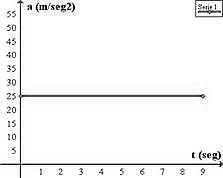 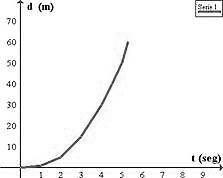 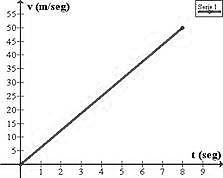 Movimiento rectilíneo uniformemente retardadoEn los movimientos uniformemente decelerados o retardados la velocidad disminuye con el tiempo de manera constante. Están, pues, dotados de una aceleración que aunque negativa es constante (la fuerza responsable de la deceleración es constante).Por ello, todas las fórmulas cinemáticas usadas para los movimientos uniformemente acelerados sirvan para describir los movimientos uniformemente retardados, sólo que en estos casos llevan el signo negativo.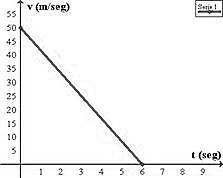 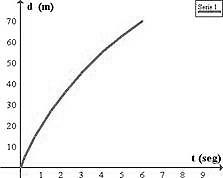 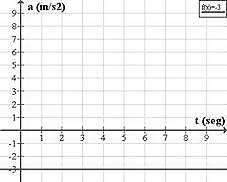 